Об утверждении плана действий по обеспечению безопасности жителей деревень  поселения  и  работников учреждений и предприятий (работников  администрации сельского поселения) на территории  Красночетайского сельского поселения от проявления терроризма    В соответствии с Федеральным законом от 06.10.2003 г. № 131-ФЗ «Об общих принципах организации местного самоуправления в Российской Федерации», Федеральным законом РФ от 25.07.2002 г. № 114-ФЗ «О противодействии экстремистской деятельности», Федеральным законом Российской Федерации от 06.03.2006 г. № 35-ФЗ «О противодействии терроризму», Указом Президента Российской Федерации от 15.06.2006. № 116 «О мерах по противодействию терроризму», администрация Красночетайского сельского поселения Красночетайского района Чувашской Республики администрация Красночетайского сельского поселения постановляет: 1. Утвердить плана действий по обеспечению безопасности жителей деревень  поселения  и работников учреждений и предприятий (работников администрации сельского поселения) на территории  Красночетайского сельского поселения от проявления терроризма.2. Опубликовать настоящее постановление в периодическом печатном издании «Вестник  Красночетайского сельского поселения».  3. Контроль  выполнения настоящего постановления возлагаю на себя. 	Глава администрации сельского поселения		       	А.Г. ВолковУтверждено постановлением                                                                                                                                                                                            администрации Красночетайского сельского   поселения Красночетайского района Чувашской Республики                                                                                                                                                                                                                                                         от 27.12.2018  №139 П Л А Ндействий по обеспечению безопасности жителей деревень  поселения  и работников учреждений и предприятий (работников администрации сельского поселения) на территории  Красночетайского сельского поселения от проявления терроризмаР А З Д Е Л   I  Мероприятия предупредительного характера       Для предупреждения и уменьшения последствий террористических актов необходимо:                                                    Р А З Д Е Л  ПМероприятия в угрожаемый периодПри угрозе возникновения террористического акта необходимо:Р А З Д Е Л  ШМероприятия при обнаружении предмета, подозрительного на взрывное устройствоР А З Д Е Л   IV.               Мероприятия при поступлении угрозы террористического  акта по телефонуЧĂВАШ РЕСПУБЛИКИХĔРЛĔ ЧУТАЙ   РАЙОНĚ 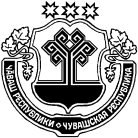 ЧУВАШСКАЯ  РЕСПУБЛИКА КРАСНОЧЕТАЙСКИЙ   РАЙОН  ХĔРЛĔ ЧУТАЙЯЛ ПОСЕЛЕНИЙĚН АДМИНИСТРАЦИЙĚ ЙЫШĂНУ27.12.2018      139 №Хĕрлĕ Чутай салиАДМИНИСТРАЦИЯКРАСНОЧЕТАЙСКОГО  СЕЛЬСКОГО ПОСЕЛЕНИЯ ПОСТАНОВЛЕНИЕ27.12.2018    № 139село Красные Четаи№ п/пНаименование мероприятийСроки исполнения ИсполнительПримечание1.Издать распоряжение о создании антитеррористической комиссии в администрации Красночетайского сельского поселения.Февраль 2019 г(внести изменения по мере необходимости)Глава сельского поселения2Разработать и утвердить:- схему (план) всех деревень, зданий и помещений;До конца 2019 годСпециалист по ГО3ввести плановые  проверки состояния  подвальных и чердачных помещений  в здании Красночетайского СДК;Перед проведением праздничных и торжественных мероприятийспециалист по ГО, участковый уполномоченный полиции (по согласовании)4разработать, утвердить порядок передачи информации о ЧС, включая угрозу террористического акта в вышестоящие органы ГО ЧС по Красночетайскому району (телефон 2-18-71), ОВД по Красночетайскому району (телефон 2-11-02);Июнь 2019 Глава сельского поселения, специалист по ГО5- провести инструктаж с работниками администрации о порядке приема сообщений, содержащих угрозы террористического характера и с порядком обращения с анонимными материалами, содержащими угрозы террористического характера.ежеквартальноГлава сельского поселения№ п/пНаименование мероприятийСроки исполнения ИсполнительПримечание1Организовать экстренное донесение всеми доступными средствами связи об угрозе террористического акта в вышестоящие органы, ОВД района (телефон 2-11-02), НО по делам ГО и ЧС районной администрации (телефон 2-18-71);По мере необходимостиГлава сельского поселения2Созвать антитерро-ристическую комиссию на территории Красночетайского сельского поселения, поставить реальную задачу, принять решение и довести принятое решение до исполнителейПо мере необходимостиГлава сельского поселения3.подготовку постановления о переводе на усиленный вариант  службы работников администрации сельского поселения;По мере необходимостиГлава сельского поселения4организацию постоянного контроля общей обстановки в учреждениях и организациях, в деревнях сельского поселения;По мере необходимостиГлава сельского поселенияВ случае обнаружения в учреждениях и предприятиях, в деревнях и жилых домах на территории сельского поселения  кем - либо  подозрительного на взрывное устройство предмета необходимо:передать данную информацию немедленно любому (первому попавшему навстречу) работнику администрации сельского поселения,  сотруднику полиции, уполномоченному участковому полиции;организовать охрану места нахождения подозрительного предмета ответственным работником учреждения, предприятия, старостой деревни или лицом, первым обнаружившим предмет.Глава сельского поселения с получением информации:оценивает    обстановку,    принимает    решение    и    отдает    соответствующие распоряжения:      а) о доведении полученной информации  в ОП по Красночетайскому району (телефон 2-11-02), НО по делам ГО и ЧС районной администрации (телефон 2-18-71),  (непосредственно сам (или), через ответственные лица по утвержденной схеме);     б) о проведении в действие комплекса мер, предусмотренных утвержденным Планом, включающих:      - организацию оповещения (исключая панику) работников учреждений и предприятий, жителей деревень сельского поселения  по  любой доступной связи (включая громкоговорящую) об угрозе террористического акта и начале эвакуации  работников учреждений и предприятий, жителей деревень в безопасное место;      -  принятие мер по ограничению доступа  посторонних лиц на территории  к месту нахождения подозрительного на  взрывное устройство предмет;      -  организацию  встречи и обеспечение сопровождения по территории сельского поселения  к месту ЧС специальных подразделений ОП по Красночетайскому району, НО по делам ГО и ЧС районной администрации;      - распоряжения по выделению помещения для работы антитеррористической  комиссии,  приведение в готовность всей документации, необходимой для его работы;            -  распоряжения на вывод из работы  (остановку) основных систем жизнеобеспечения и оборудования учреждений и предприятий, деревень сельского поселения с последующей эвакуацией работников и жителей деревень при реальной угрозе проведения крупномасштабного террористического акта;      - организацию должного контроля эвакуацией из зданий учреждений и предприятий всех сотрудников и жителей деревень в безопасное место;      - организацию доклада обо всех изменениях обстановки в  учреждениях и предприятиях, на территории сельского поселения и принятых мерах в вышестоящие органы управления ГО;      - организацию выдачи средств индивидуальной защиты, необходимых в данной ситуации.Антитеррористическая комиссия с получением информации о сборе со временем сбора «Ч»+15 мин. в рабочее время и «Ч»+30 мин. в нерабочее время свою деятельность разворачивает по утвержденному заранее плану.При поступлении угрозы по телефону, необходимо:доложить полученную информацию немедленно руководителю учреждения, предприятия, специалисту по ГО;                   Глава (сам, или  по его распоряжению - иное лицо по утвержденной схеме):      - доводит полученную информацию до вышестоящих органов в ОП по Красночетайскому району (телефон 2-11-02), НО по делам ГО и ЧС районной администрации (телефон 2-18-71);отдает распоряжения руководителям подразделений о принятии мер по:- обеспечению безопасности персонала учреждений, предприятий и жителей деревень сельского поселения,  объявляет сбор антитеррористической комиссии на территории сельского поселения, исходя из оценки конкретной обстановки и рекомендаций правоохранительных органов;организует мероприятия по:        - разворачиванию работы антитеррористической комиссии, определения порядка связи и управления;        - приведению в готовность к выполнению задач  спасательных формирований;        - розыску посторонних (подозрительных) предметов на территории учреждений предприятий, в деревнях сельского поселения  (исходя из оценки конкретной обстановки и рекомендаций правоохранительных органов) с отметкой в специальном журнале её результатов;        - подготовке и проведению эвакуации персонала учреждений, предприятий и жителей деревень сельского поселения, согласно утвержденному Плану (в зависимости от конкретной обстановки и рекомендаций правоохранительных органов);        - переводу охраны учреждений, предприятий и деревень сельского поселения  на усиленный вариант несения службы. Ужесточение пропускного режима на всех учреждениях, предприятиях  и в деревнях сельского поселения.                                                  Р А З Д Е Л  V.                   Мероприятия при поступлении угрозы в письменном виде                 При поступлении угрозы о террористическом акте в виде письма, телеграммы, бандероли и т.д. необходимо:     -обеспечить сохранность и своевременную передачу в правоохранительные органы полученных материалов с угрозой террористического акта;     - доложить полученную информацию немедленно руководителю учреждения, предприятия.     Глава  (сам, или по его распоряжению - иное лицо по утвержденной схеме):      - доводит полученную информацию до вышестоящих органов в ОП по Красночетайскому району (телефон 2-11-02), НО по делам ГО и ЧС районной администрации (телефон 2-17-81);отдает распоряжения руководителям подразделений о принятии мер по обеспечению безопасности персонала учреждений, предприятий и жителей деревень сельского поселения, объявляет сбор антитеррористической комиссии;организует мероприятия по:     - разворачиванию работы антитеррористической комиссии, определению порядка связи и управления;          - розыску посторонних (подозрительных) (по возможности, силами своих сотрудников) предметов на территории учреждений, предприятий и в деревнях сельского поселения  (исходя из оценки конкретной обстановки и рекомендаций правоохранительных органов) с отметкой в специальном журнале её результатов;      - подготовке и проведению эвакуации персонала учреждений, предприятий и жителей деревень сельского поселения, согласно утвержденному Плану (в зависимости от конкретной обстановки и рекомендаций правоохранительных органов);      - переводу охраны учреждений, предприятий и деревень сельского поселения на усиленный вариант несения службы. Совместно с силовыми структурами проводит мероприятия по ужесточению пропускного режима на всей территории сельского поселения, в учреждениях, предприятиях и в деревнях сельского поселения;      - обеспечению до прибытия оперативно - следственной группы присутствие на рабочих местах лиц, обнаруживших (получивших) материалы об угрозе террористического акта.Р А З Д Е Л  VI                Мероприятия в случае захвата террористами заложников.    В случае захвата террористами заложников, лицо, получившее данную информацию, немедленно передает её в  ОП по Красночетайскому району  (телефон 2-11-02),  НО по делам ГО и ЧС  районной  администрации  (телефон  2-17-81).    Представители администрации сельского поселения, представители учреждений и предприятий  по своей инициативе не вступают в переговоры с террористами.    При необходимости выполняют требования террористов, если это не связано с причинением ущерба жизни и здоровью людей.    Не вступает в полемику с преступниками, не рискует жизнью окружающих, не провоцируют действиями, влекущими применение оружия террористами; принимает меры по ограничению доступа посторонних лиц на территорию, занятую террористами.    Главе сельского поселения, руководителю учреждения, предприятия необходимо принять меры по:    ограничению доступа (по возможности) посторонних лиц на территорию, занятую террористами (до прибытия силовых структур);   - организации встречи и обеспечению сопровождения по территории к месту ЧС спец. подразделений ОП по Красночетайскому району, НО по делам ГО и ЧС районной администрации, бригадам «03»;  - выделению помещения для работы контртеррористического штаба, проведению в готовность всей документации, необходимой для его работы;   - выводу из работы (остановку) основных систем жизнеобеспечения и оборудования учреждений, предприятий, с последующей эвакуацией персонала и жителей деревень  (при реальной угрозе проведения крупно - масштабного террористического акта, по согласованию с силовыми структурами);  - организации доклада обо всех изменениях обстановки на территории сельского поселения  в вышестоящие органы управления;-  организации (при получении рекомендаций правоохранительных органов) проведения частичной или полной эвакуации сотрудников и  жителей деревень, находящихся в зоне ЧС.